Annual Report 2022© Northern Territory Government 2022For further information please contact:Advisor
Northern Territory Board of Studies
GPO Box 4821
DARWIN NT 0801Telephone: (08) 8944 9204
E-mail: ntbos.det@education.nt.gov.au Reproduction of this work, in whole or in part for educational purposes within an educational institution and on condition that it not be offered for sale, is permitted by the Department of Education.Published by the Department of Education for the Northern Territory Board of StudiesNorthern Territory Board of StudiesAnnual Report/Northern Territory Board of Studies 2022 - Darwin:
Department of Education for the Northern Territory Board of Studies, 2020-v.:ill.; 25cn. AnnualISSN 1033-08441. Northern Territory Board of Studies
2. Education-Northern Territory-Periodicals
3. Education and state-Northern Territory-Periodicals   August 2023 The Hon Eva Lawler MLA Minister for Education Parliament House DARWIN NT 0800Dear MinisterDear Minister, I am pleased to present the Northern Territory Board of Studies Annual Report for the year ending 31 December 2022. The report highlights the activities and achievements of the Northern Territory Board of Studies over the reporting year and has been prepared in accordance with Part 3 section 37 of the Education Act 2015. Yours sincerely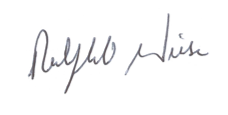 Ralph Wiese
ChairReport from the ChairI am pleased to present the Annual report for the Northern Territory Board of Studies (NTBOS) for 2022 from 1 January 2022 to 31 December 2022 in accordance with section 37 of the Education Act 2015. The Board has continued to advance its work of contributing to the educational vision of the Department of Education and its desire to become the most improved education system in the country by being at the forefront of educational practices. In 2022, the Board delivered on major projects including the development of a new strategic plan and advising the Department of Education on the implementation of the Australian Curriculum Version 9.0. In addition to this, the Board analysed, discussed and considered reports and updates concerning: the South Australian Certificate of Education; the Australian Curriculum, Assessment and Reporting Authority; the Australasian Curriculum, Assessment and Certification Authorities; the National Assessment Program – Literacy and Numeracy; the Northern Territory Certificate of Education and Training; and Vocational Education and Training. This year we were once again delighted to celebrate the NTBOS award recipients, with presentations ceremonies in both Darwin and Alice Springs. The NTBOS student award presentation ceremonies publically recognise the academic and vocational excellence of school completers and acknowledge the educators, schools and families who helped them excel. This is the first time in 3 years we have been able to hold presentation ceremonies, as they were cancelled in 2020 and 2021 due to the COVID-19 pandemic. On behalf of NTBOS, I would like to extend my thanks and gratitude to the departing members, Ms Cheryl Salter and Ms Mary Ellen Venes, who departed mid-year, and to Ms Susan Bowden, Mr Roland Houareau, Ms Pauline Schober, Ms Julianne Willis and Mr Stephen Nimmo who departed at the end of the year. I thank them for their commitment and contributions to NTBOS during their tenures. I personally, and the Board as a whole, wish to acknowledge the outstanding work of Mrs. Hazel Horne who served as Executive Officer for 16 years and provided exemplary support and guidance to NTBOS over that time. Thanks also to Ms. Marzia Haider for her contribution in that role. I also wish to thank those officers in the Department of Education who have supported NTBOS throughout 2022. 2022 is my final year as the Chair of the Northern Territory Board of Studies. To my fellow Board members both past and present, thank you for the positive way in which you have taken up the challenges of working together to further improve education in the Territory. I have enjoyed my service to NTBOS as chair and wish the incoming chair much success in the upcoming year. Regards,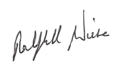 Ralph Wiese
ChairThe Northern Territory Board of StudiesEstablishmentThe Northern Territory Board of Studies was established in 1984 with its role being defined through legislation since its establishment, however, NTBOS’s operations and functions have changed considerably since then. Originally, NTBOS was chaired by the Chief Executive of the Department of Education, or by their nominee, and membership was comprised of representatives from various stakeholder groups. In 2003, an update to the Education Act changed the structure and the functions of NTBOS. Under the new legislation the chair of the board was appointed by the Minister for Education and could not be an employee of the Department of Education (DE). This made NTBOS independent of the Department of Education. In 2015, the Education Act 2015 was passed through the legislative assembly, and the structure of NTBOS was updated to its current guise. NTBOS now consists of 11 members, made up of both representatives of stakeholder groups, and of nationally recognised experts in education. The new structure of NTBOS allows it to better fulfil the remit of providing high-quality and expert advice to the Minister for Education and the Chief Executive of DE on matters of curriculum policy. Current iterationNTBOS is an independent authority consisting of 11 members: one Department of Education officer nominated by the Chief Executive 4 stakeholder representatives – parent, teacher, employer and Indigenous 2 expert members drawn from the Catholic Education Office Northern Territory and the Association of Independent Schools of the Northern Territory4 expert members nominated by the Minister for Education.The focus of NTBOS includes:Northern Territory curriculum, assessment, reporting and certificationearly childhoodmiddle yearsIndigenous educationvocational education and trainingyear 10, 11 and 12 outcomesstudent awards.MembersA total of 13 people served on the Board throughout the course of 2022. Ralph Wiese – ChairCharles Richardson – Expert memberGavin Morris – Expert member Julianne Willis – Expert member (from 1 July 2022)Rachel Boyce – Expert member (until 30 June 2022)/ Association of Independent Schools of the NT member (from 1 July 2022)Cheryl Salter – Association of Independent Schools of the NT member (resigned 30 June 2022)Jacqueline Langdon – Catholic Education Officer NT memberSusan Bowden – Department of Education memberRoland Houareau – Employer representativePauline Schober – Indigenous representativeTabitha Fudge – Parent representative Mary Ellen Venes – Teacher representative (term expired 30 June 2022)Stephen Nimmo – Teacher representative (From 1 July 2022)MeetingsDate and durationTable 1: 2022 meeting dates, duration and purpose are detailed in the table belowAttendanceTable 2: Members attendance recordsAP = Absent with Apologies2022 AchievementsStrategic Plan 2022 – 2027 The NTBOS Strategic Plan 2022-2027 (plan) was finalised and endorsed in 2022 representing a significant milestone for the NTBOS. The plan provides clarity and clearly articulates the direction, objectives and priorities NTBOS will work towards over the next 5 years. Work on the Strategic Plan began in May of 2021 when a working group, consisting of NTBOS members Roland Houareau, Rachel Boyce, Gavin Morris, Pauline Schober and supported by Sally Hodgson, was established to consider the feasibility and merits of outsourcing the refinement of the Strategic Plan compared to completing the Strategic Plan internally. NTBOS, led by the working group, determined that brining in an external agency to facilitate the development of the Strategic Plan would ensure the best results. The external agency selected was Deloitte Touche Tohmatsu Limited (Deloitte). Deloitte held three consultation meetings with the working group and, in collaboration with the working group, developed a survey which all NTBOS members completed. The results of the consultation meetings and the survey responses were used to produce the final document: the NTBOS Strategic Plan 2022-2027. The Strategic Plan 2022-2027 is underpinned by NTBOS’s a vision statement that puts the student at the centre: Figure 1: NTBOS Strategic Plan 2022 to 2027 Vision Statement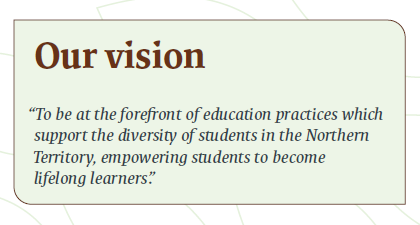 With this vision statement as a guide, 4 aspirations and goals were established to help frame NTBOS direction over the next five years:Ensure curriculum frameworks drive student success and prepare young people for rewarding lives as engaged citizens.Stay abreast of contemporary education practices through research informed by experts. Operate as a consultative Board that is responsive to the diverse range of education needs in the Northern Territory.Ensure governance relating to NTBOS functions is relevant and up to date.NTBOS would like to thank Deloitte, and the members of the working group, Roland Houareau, Rachel Boyce, Gavin Morris and Pauline Schober, as well as Sally Hodgson, for their efforts and diligence in bringing the new strategic plan into existence.To view the full NTBOS Strategic Plan 2022-2027, go to NTBOS Strategic Plan 2022-2027. Australian Curriculum Version 9.0 advice As a result of the 2020-2021 Australian Curriculum review ACARA decided to develop a new Australian Curriculum which would better serve students in Australia. This new curriculum, Australian Curriculum v.9, was approved for use in April of 2022 by Education Ministers from each jurisdiction. The NTBOS had a discussion concerning the Australian Curriculum v.9 in the May meeting, following the new curriculums approval. The board noted the key changes of the new version which include:a refined, realigned and decluttered curriculum improved privacy and security in the Digital Technologies learning area. strengthening of the Foundation curriculum that is delivered to the transition year level, identifying the essential content to teach in the first year of school across all 8 learning areas. The Australian Curriculum v.9 was also discussed in the October meeting with Ms. Karen Weston, Chief Executive DE. During this meeting Ms. Weston requested NTBOS to provide advice concerning the implementation of the Australian Curriculum v.9. Ms Weston requested specific advice regarding: an appropriate timeframe to implement the Australian Curriculum v.9the best way to adopt and adapt to the new curriculum in the NThow the new curriculum may be best implemented in small schools and schools with mixed age classroomshow the new curriculum can support cross curriculum projects in the NT such as Indigenous students being assessed in first language.In response to this request, NTBOS organised and convened an additional curriculum advice meeting in 2022, which took place on the 22nd of November. During this meeting the board formulated an advice paper which addressed the specific requests made by the CE regarding the implementation of the new curriculum. This advice paper was submitted to the CE in December of 2022. The board will continue to provide advice to the CE and DE on the implementation of the new curriculum in 2023. Awards Student achievement is recognised through an inclusive framework of awards and certification that aims to ensure every young person leaves school with appropriate documentation. Each year NTBOS is privileged to be able to recognise students who attain excellent academic achievement. NTBOS awards ceremonies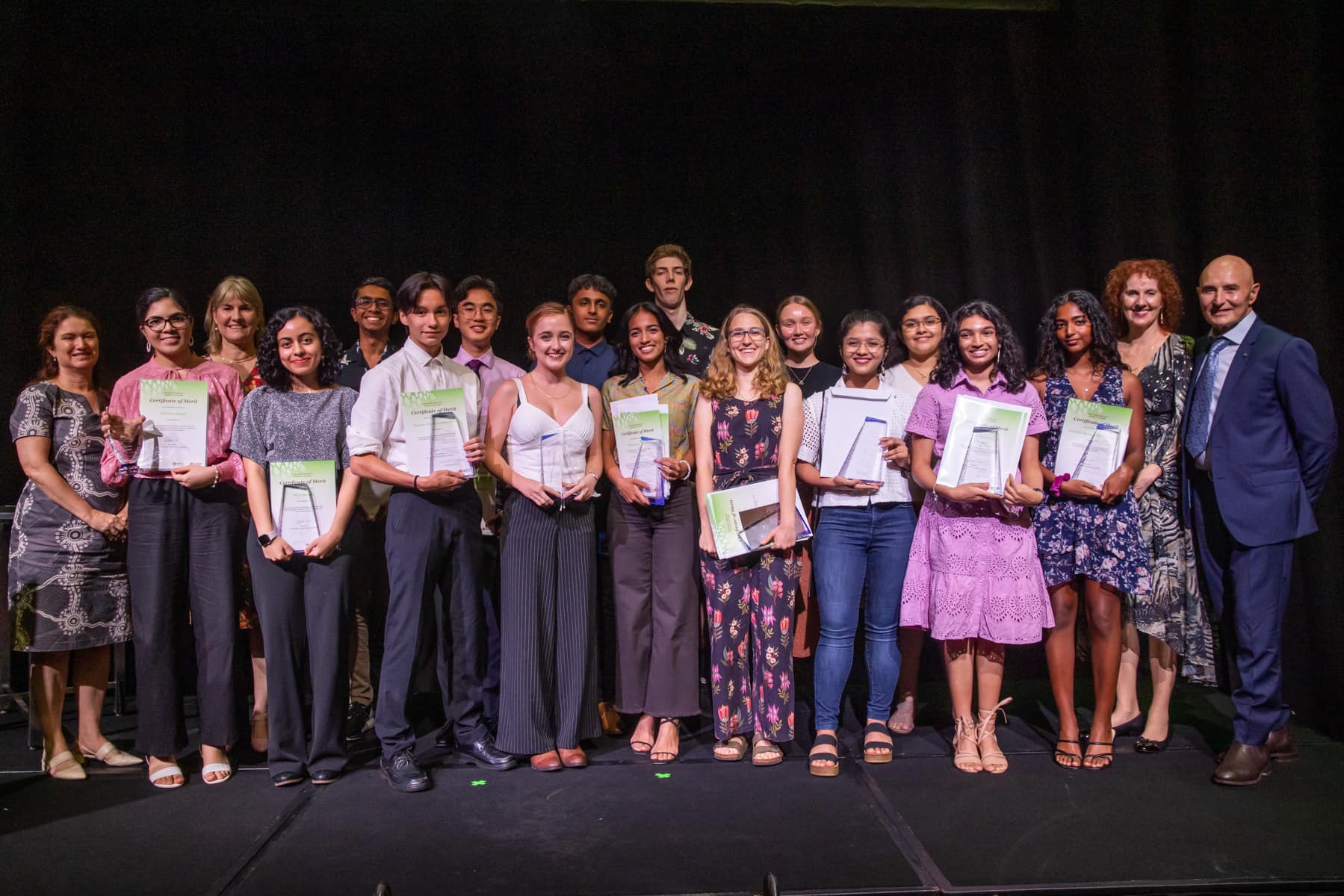 (Award recipients at the Darwin Convention Centre, 3rd February, 2023.)After the cancellation of the previous two events due to COVID-19, NTBOS was  delighted to once again hold the presentation ceremonies for the NTBOS awards. The awards ceremonies take place in the first two weeks of February each year, in both Darwin and Alice Springs. The awards ceremony for 2022 NTBOS awards took place on the 3rd of February 2023, in Darwin, at the Darwin Convention Centre, and the 9th of February, 2023, in Alice Springs, at the Double Tree by Hilton.Awards are given to the top 20 Northern Territory Certificate of Education (NTCET) completers, students who receive A+ Merit grades for Stage 2 board accredited subjects, and various industry-sponsored awards. These events were attended by the Administrator of the NT, the Honourable Hugh Heggie PSM, the Minister for Education, the Hon. Eva Lawler MLA, the Chief Executive of the Department of Education, Ms. Karen Weston, and many other distinguished guests, including NTBOS members. These events are very special, and NTBOS members feel privileged to recognise and help celebrate the fantastic achievements of NT students.  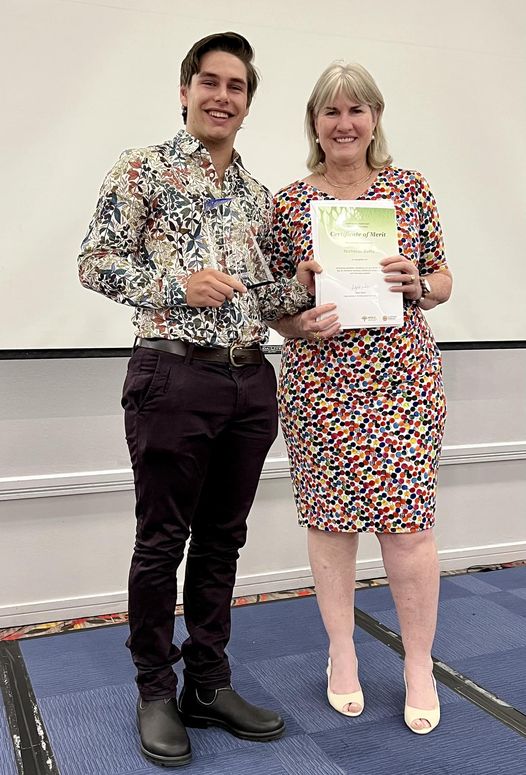 Figure 2: Nicholas Boffa receives his award from the Minister for Education, the Hon. Eva Lawler MLA, at the Double Tree by Hilton in Alice Springs, 9th February 2023.NTBOS would like to congratulate the following award recipients once again: 2022 top twenty NTCET recipients  Certificate of merit recipients			 Industry-supported and additional awards recipientsAcademic excellence awardsNTBOS offers Academic Excellence Awards to government and non-government students in their final years of primary, middle and senior schooling. The top Aboriginal achiever in year 12, and the top personal learning achievers in year 12 are also awarded. The winners are nominated by their school with presentations made at end-of year school functions. Each winner receives a $50 prize. We would like to congratulate these recipients of the NTBOS academic Excellence Awards once again: Year 6 StudentsYear 9 StudentsYear 12 StudentsYear 12 Aboriginal StudentsYear 12 Personal Learning AchieverOverview of other Board activitiesEach year NTBOS considers matters important to education in the NT, and invites experts and spokespeople from education agencies, both government and non-government, to present information and reports to the board during meetings. These reports and presentations give members the opportunity to stay at the forefront of education practices, so that NTBOS may better support the diversity of students in the NT. Northern Territory Certificate of Education and Training The Northern Territory Certificate of Education and Training (NTCET) qualification is designed to recognise the knowledge and skills that have been acquired through formal education and training. It is the certificate students in the NT in years 10, 11, and 12 work towards during their final years of school. As providing high-quality advice on curriculum, assessment and reporting is one of the primary functions of the NTBOS, the board takes a keen interest in the analysis of results, and in improving of the administering of the NTCET. The NTCET was discussed in every NTBOS meeting in 2022, with headline discussion topics as follows 2021 NTCET data overview including completers, student pathways and student achievementsthe increase in enrolments in SACE modified subjectsdata about distance education, and the increase in home education applications between 2020 and 2021projections for 2022 NTCET completions. National Assessment Plan Literacy and Numeracy National Assessment Plan Literacy and Numeracy (NAPLAN) is one of the primary diagnostic tools for education agencies in measuring the literacy and numeracy of students. As providing high-quality advice on curriculum, assessment and reporting is one of the main functions of the NTBOS, members take a keen interest in the analysis of results, and improving of the administering of NAPLAN.In 2022 the NTBOS considered and discussed the following matters related to NAPLAN:how to improve the administering of NAPLAN to make it a more positive experience for schools and studentsthe number of schools expecting to participate in NAPLAN in 2022exemptions and exemption form completionthe NT marking panelVocational Education and Training Vocational Education and Training (VET) qualifications can be undertaken by students through their school and can contribute towards the completion of the NTCET. In 2022 the NTBOS considered and discussed the following matters relating to VET:numbers of students choosing to enroll in a VET qualification, and how many of those are undertaking school-based apprenticeshipsthe rate of completion of VET qualificationsthe rate of completion of Australian Qualifications Framework certified certificates in the NT compared to other Australian jurisdictions. Indigenous Language and Culture curriculum reviewA review of the Indigenous Language and Culture (ILC) curriculum was originally planned for 2020, however, due to the COVID-19 pandemic it was postponed, with work on the review commencing in 2022. NTBOS has been asked to provide advice on how the review of the ILC curriculum could be conducted. This advice is scheduled to be delivered to DE in 2023. Australasian Curriculum, Assessment and Certification Authorities  The Australasian Curriculum, Assessment and Certification Authorities (ACACA) is the body for the chief executives of the statutory bodies in the Australian states and territories and in New Zealand responsible for curriculum, assessment and certification in education. ACACA routinely provides reports to NTBOS, either in the form of a written report, or through updates provided by Tony Considine, Executive Director Department of Education and the current Chair of ACACA. In 2022 ACACA kept NTBOS abreast of issues regarding secondary education such as:the ongoing impacts of COVID-19 on educationteacher shortagesearly university offers, especially unconditional offers, and the impact they may have on student achievement in the final year of school.Australian Curriculum, Assessment and Reporting Authority The Australian Curriculum, Assessments and Reporting Authority (ACARA)  develops and refines the Australian Curriculum, national assessment including NAPLAN, and reports on key education indicators through the national report on schooling. ACARA is invited to provide a report at each NTBOS meeting, and the NT representative on the ACARA Board, Ms. Jackie Roberts, nominated and appointed in 2022, was given an initiation to be a permanent observer at NTBOS meetings. In 2022 ACARA kept the NTBOS abreast of issues regarding curriculum and assessment such as:newly developed resources for teachers to use in their practice the approval of the Australian Curriculum Version 9.0NAPLAN, and specifically the moving of NAPLAN to occur in term 1 from 2023. South Australian Certificate of Education BoardThe South Australian Certificate of Education (SACE) Board is responsible for the accreditation of subjects, and the recognition of learning and assessment as it pertains to the completion of the SACE. They also assess the achievements of students in the NT, which uses the SACE curriculum in the senior secondary years of education to deliver the NTCET. The SACE Board provides regular reports to the NTBOS for their consideration.In 2022 SACE kept the NTBOS abreast of issues regarding their operations such as:the new SACE strategic direction.current SACE projects.the SACE Learner Profile.The Aboriginal Education Project and the Recognition of Cultural Learning ProjectThe Aboriginal Education Project and the Recognition of Cultural Learning project are projects SACE is undertaking with the aim of increasing recognition of Aboriginal knowledge and to increase the sense of belonging and the associated lack of school completion for Indigenous students. SACE provided a presentation to NTBOS on both projects, which the Board then noted and discussed.  Transition Support UnitThe Director of the Transition Support Unit, NT Department of Education, provided a presentation to NTBOS on the work they do connecting students and families in remote and very remote locales to secondary education opportunities in the NT.AppendicesOverview of NAPLAN resultsNAPLAN is a set of tests in reading, writing, language conventions, spelling, grammar and punctuation, and numeracy. NAPLAN is a national standardised assessment and covers a broad spectrum of important functions, including:monitoring education achievement progress toward national goalsassessing education system accountability and performance; including inter-jurisdictional and inter-sectoral comparisons and information on performance of students in equity groupstracking school improvementassessing individual student learning achievement and growth against standardised normsproviding information to parents/carers on school and student performance.Student ParticipationTable 3: NT NAPLAN participation rates 2017 - 2022Source: ACARAStudents AchievementReadingTable 4: Percentage of NT students achieving the National Minimum Standard 2017-2022.Source: ACARAWritingTable 5: Percentage of NT students achieving the National Minimum Standard 2017-2022Source: ACARANumeracyTable 6: Percentage of NT students achieving the National Minimum Standard 2017-2022Source: ACARAOverview of NTCET resultsIn 2022 the NTBOS issued 1357 certificates to students who successfully completed their NTCET. Figure 7: Percentage of year 12 students who obtained the NTCET* Figure 8: Percentage of year 12 students who obtained the NTCET – female and male*Figure 5: Percentage of enrolled 12 students who attained NTCET – Indigenous and non-Indigenous* * Please note the 2022 break in time series is due to a change in measure of NTCET completion rate across all sectors. As of 2022, the measure of calculating year 12 population changed to a distinct count of year 12 students at Age Grade Census, which ensures all students are only counted once, even if they were enrolled in more than one school throughout the year.  Age grade census happens on the first Friday of August every year. VET studies contributing to the NTCETVET studies continue to be a popular option for students completing their NTCET. With almost half of all NTCET students studying VET in some capacity, and over a quarter of NTCET completers requiring VET to complete their NTCET.Figure 6: Percentage of students who studied VET as a part of their NTCET 2017-2022.MeetingDateDurationPurpose11 April 2022Half-day meetingRegularly scheduled meeting227 May 2022Half-day meetingRegularly scheduled meeting312 August 2022Full-day meetingRegularly scheduled meeting419 October 2022Full-day meetingRegularly scheduled meeting522 November 2022Curriculum advice discussionMembers01/04/22  27/05/22 12/08/22 19/10/22 22/11/22 Ralph Wiese 🗸 🗸 🗸 🗸 AP Charles Richardson 🗸 🗸 🗸 🗸 🗸 Gavin Morris 🗸 AP AP 🗸 🗸 Rachel Boyce 🗸 🗸 🗸 🗸 🗸 Cheryl Salter 🗸 AP - - - Jacqueline Langdon 🗸 🗸 🗸 🗸 🗸 Susan Bowden 🗸 🗸 🗸 AP 🗸 Roland Houareau AP 🗸 🗸 🗸 🗸 Pauline Schober AP 🗸 AP 🗸 🗸 Tabitha Fudge AP 🗸 🗸 🗸 🗸 Mary Ellen Venes 🗸 🗸 - - - Julianne Willis - - 🗸 🗸 🗸 Stephen Nimmo - - AP 🗸 🗸 RecipientSchoolAlishba Saeed 	Darwin High SchoolBesna Tom 	The Essington SchoolGarren Francis HennessyThe Essington SchoolYara SultanThe Essington SchoolNicholas BoffaSt. Phillip’s CollegeMikaela Carlos 	The Essington SchoolRiveen AbeywickramaThe Essington SchoolPiper MulesThe Essington SchoolZaira NosaibahDarwin High SchoolUpani MuthumalaDarwin High SchoolTrudy Francis 	Darwin High SchoolZakelli Xie 	The Essington SchoolClarissa BlumDarwin High SchoolBridget JacksonCasuarina Senior CollegeKavisha Gunaneththige Dona 	Darwin High SchoolAidan LatzDarwin High SchoolFelicity ChapmanDarwin High SchoolAvni AgarwalThe Essington SchoolRachelle van den HerikThe Essington SchoolVishram KarthikThe Essington SchoolRecipient SchoolMeritAgnes MaySt. Phillip’s CollegeAdditional Languages (Pitjantjatjara)Al-Hussain Mahmood Al-IbrahimDarwin High SchoolJapanese (Beginners)Alishba SaeedDarwin High SchoolMathematical Methods, Specialist Mathematics, Physics, and ChemistryArcher BryettDarwin High SchoolSchool Music Performance (Solo) and Musical ExplorationsAshan FonsekaThe Essington SchoolHealth and WellbeingAshley HughesCasuarina Senior CollegeChemistryAvni AgarwalThe Essington SchoolHealth and WellbeingAyisha FerozkhanDarwin High SchoolIndonesian (Beginners) Benjamin LindsayDarwin High SchoolModern History Besna TomThe Essington SchoolHealth and Wellbeing, Psychology, and Mathematical MethodsBethany KellyDarwin High SchoolSpanish (Beginners) Carol NungirayiCentralian Senior CollegeEnglishClarissa BlumDarwin High SchoolEnglish Literary StudiesDjamarlia Darr-LadeCasuarina Senior CollegeEnglish Literary StudiesGarren Francis HennessyThe Essington SchoolSpecialist MathematicsGarv GargThe Essington SchoolHealth and WellbeingHailey AngelesDarwin High SchoolCreative ArtsHsu Pyae ThawtarDarwin High SchoolCreative ArtsJennifer LinThe Essington SchoolHealth and WellbeingKavisha Gunaneththige DonaDarwin High SchoolBiologyKelvin MuNT School of Distance EducationIndustry and Entrepreneurial SolutionsLeif McLeanNT School of Distance EducationIndustry and Entrepreneurial SolutionsMedha TayalThe Essington SchoolHealth and WellbeingMikaela CarlosThe Essington SchoolEnglish, Health and Wellbeing, and PsychologyMitchell MurphyDarwin High SchoolDigital Communication SolutionsNicholas BoffaSt. Phillip’s CollegeChemistry and English Literary StudiesPiper MulesThe Essington SchoolEconomics & BiologyRachelle van den HerikThe Essington SchoolPsychology & Child StudiesReka NemethDarwin High SchoolBiologyRiveen AbeywickramaThe Essington SchoolPhysicsSarah NguyenCasuarina Senior CollegeCreative ArtsSofia FerroDarwin High SchoolItalian (Beginners)Steven TieuDarwin High SchoolDigital Communication SolutionsTrudy Francis
Darwin High SchoolModern History & English Literary StudiesUpani MuthumalaDarwin High SchoolWomen’s StudiesVy NguyenDarwin High SchoolIndonesian (Beginners)Yara SultanThe Essington SchoolMathematical Methods and EnglishZaira NosaibahDarwin High SchoolChemistry and Food and HospitalityZakelli XieThe Essington SchoolBiologyRecipientSchoolAwardShaylee RobertsPalmerston CollegeNorthern Territory Board of Studies 2022 Year 11 Vocational Education and Training AwardDrew CookKatherine High SchoolNorthern Territory Board of Studies 2022 Year 12 Vocational Education and Training AwardMatilda BloklandKatherine School of the AirAdministrator’s Medal for Northern Territory Primary Years ScholarSamara ModraSanderson Middle SchoolAdministrator’s Medal for Northern Territory Middle Years ScholarKelvin MuNT School of Distance EducationAustralian Computer Society (NT Branch) Technologies AwardMitchell MurphyDarwin High SchoolAustralian Computer Society (NT Branch) Technologies AwardAlishba SaeedDarwin High SchoolAustralian Meteorological and Oceanographic Society Physics AwardAlishba SaeedDarwin High SchoolAustralian Veterinary Association (NT division) Dennis Thomson Memorial Science AwardAvni AgarwalThe Essington SchoolDepartment of Industry, Tourism and Trade Award for Business, Enterprise and InnovationNadine CoulterDarwin High SchoolDepartment of Treasury and Finance Accounting AwardLucy Ter BogtThe Essington SchoolDepartment of Treasury and Finance Mathematics AwardStavros KazourisO’Loughlin Catholic CollegeGTNT Group School-based Apprentice AwardTyler MadrillO’Loughlin Catholic CollegeKarmi Sceney Urban Aboriginal Excellence and Leadership AwardSharnikwa BrownKatherine High SchoolKarmi Sceney Remote Aboriginal Excellence and Leadership AwardSofia FerroDarwin High SchoolLanguage Teachers’ Association of the Northern Territory Languages AwardAlishba SaeedDarwin High SchoolMathematics Teachers’ Association of the Northern Territory Languages AwardKavisha Gunaneththige DonaDarwin High SchoolMenzies School of Health Research Biology AwardArcher BryettDarwin High SchoolNorthern Territory Music School Music AwardTrudy FrancisDarwin High SchoolRotary Club of Darwin Iain Smith Award for HistoryYara SultanThe Essington SchoolRotary Club of Darwin Ian MacGregor Award for Excellence in EnglishTrudy FrancisDarwin High SchoolRotary Club of Darwin Hugh Bradley Award for Legal StudiesClarissa BlumDarwin High SchoolRotary Club of Darwin Jim Gallacher Award for English Literary StudiesAlishba SaeedDarwin High SchoolRoyal Australian Chemical Institute Chemistry AwardZarah GreenLeanyer Primary SchoolSally Bruyn Primary Science AwardJai Renfrey-CarrollTennant Creek High SchoolTelstra Top Remote Aboriginal Male Student AwardShea McSherryNhulunbuy High SchoolTelstra Top Remote Aboriginal Female Student AwardEdmund LeahyHaileybury Rendall SchoolVictorian Certificate of Education Most Outstanding Northern Territory Student AwardAlishba SaeedDarwin High SchoolChief Minister’s Award Most Outstanding Stage 2 NTCET Student Emma KingNT Christian CollegeChief Minister’s Award Most Outstanding Stage 2 NTCET Aboriginal Student Methni AltendorffNT School of Distance EducationChief Minister’s Award Most Outstanding Stage 2 NTCET Distance Education Student RecipientSchoolAdrian RionataRosebery Primary SchoolAlynah HenriksenShepherdson CollegeAngus Cook	Nhulunbuy Christian CollegeAyla McKenzieGray Primary SchoolBonnie DornanAlyangula Area SchoolBreeanna Gleeson-HillLarapinta Primary SchoolBrianna ToolerSattler Christian CollegeChloe Brown 	Our Lady Of The Sacred Heart Catholic CollegeChloe McDonnell 	Bees Creek Primary SchoolChristian Clara 	Moulden Primary SchoolConnor Brown	Durack Primary SchoolDessabelle Reardon 	Holy Family Catholic Primary SchoolEmma NeubauerAraluen Christian CollegeFrancesca HilarioHoly Spirit Catholic Primary SchoolGemma Niddrie Girraween Primary SchoolGwenlyn RossKalkaringi SchoolHalle Watson	Leanyer Primary SchoolHarry GreenTennant Creek Primary SchoolHudson StoddartWanguri Primary SchoolIentake ChristopherManunda Terrace Primary SchoolJace BarnesStuart Park Primary SchoolJack FrancisNakara Primary SchoolJesse DaveyAlawa Primary SchoolKelsey JessupPalmerston Christian CollegeKim NguyenSt Mary’s Catholic Primary SchoolKitisha DouglasFinke SchoolLeilani MachinCasuarina Street Primary SchoolLewis DhurrkayMilingimbi SchoolLinc Riches-MurtonNhulunbuy Primary SchoolMahley BrainBatchelor Area SchoolMandy JongMalak Primary SchoolMarlina LawranceGunbalanya Independent Public SchoolMatilda BloklandKatherine School of the AirMaxzaleah JigiliHaasts Bluff SchoolMitchell SandersDriver Primary SchoolNevaeh Hook 	Middle Point SchoolNicholas KerrAdelaide River Primary SchoolNoah CrossinghamAlice Springs School of the AirObi AspinSadadeen Primary SchoolPenny RalphHumpty Doo Primary SchoolPeyton CameronMarrara Christian CollegePryce EstradaBraitling Primary SchoolRazi Van HaeftenAnula Primary SchoolRhythm AlmohallasBakewell Primary SchoolRohin SrivastavaRoss Park Primary SchoolRon CenaWoodroffe Primary SchoolRuby HopwoodSacred Heart Catholic Primary SchoolRuby PrimeKatherine South PrimarySamantha RoccioSt. Paul's Catholic Primary SchoolSkye-Ray AndersonBorroloola SchoolSkyler Gersch 	Wulagi Primary SchoolStephen McCormackJingili Primary SchoolToby AndersonGood Shepherd Lutheran CollegeVincent LeiMoil Primary SchoolWhesely JosephZuccoli Primary SchoolZaakib Faizal 	Haileybury Rendall SchoolZaeem JahanWagaman Primary SchoolRecipientSchoolAlyia Wallis Tennant Creek High SchoolAmina Acub Centralian Middle SchoolAnmy Nguyen Sanderson Middle SchoolBenjamin Clark, Araluen Christian CollegeCarla Brisenio, Batchelor Area SchoolDeacon Higgins Dripstone Middle SchoolDinev Bandulage Thotawatta Our Lady Of The Sacred Heart Catholic CollegeDionica Cooper Gunbalanya Independent Public SchoolEli Connop Borroloola SchoolElijah Lane Dripstone Middle SchoolElla Hughes Nhulunbuy Christian CollegeEthan Christrup Haileybury Rendall SchoolHoang Quynh Chi Nguyen Palmerston CollegeJoseph Laurie Katherine High SchoolKaitlyn Pavlou Taminmin CollegeKarnisha Scott-Nawia Milingimbi SchoolLeilani Nicholson-Viane O’Loughlin Catholic CollegeLeo Chen Good Shepherd Lutheran CollegeLily Hollister Katherine School of the AirLydie Harper Marrara Christian CollegeMatilda Crowe Nightcliff Middle SchoolMia Underhill Good Shepherd Lutheran CollegePad Promsu Alyangula Area SchoolRiley Stanley Alice Springs School of the AirRiley Wilks Nhulunbuy High SchoolRuhan Sun Darwin Middle SchoolRyan Hodges Henbury SchoolXander Tooler Palmerston Christian CollegeRecipientSchoolAbigail Tidalgo Palmerston CollegeAlishba Saeed Darwin High SchoolBridget Jackson Casuarina Senior CollegeCarol Nungirayi Centralian Senior CollegeEdmund Leahy Haileybury Rendall SchoolEmma King NT Christian CollegeErin Miles Nhulunbuy High SchoolGypsy Shmidt Katherine High SchoolJamal Herre Batchelor Area SchoolJocelyn Mayger Good Shepherd Lutheran CollegeJone Garawirrtja Shepherdson CollegeJosh Harish Our Lady Of The Sacred Heart Catholic CollegeKiesha Nagurrgurrba Gunbalanya Independent Public SchoolLily Brennan O’Loughlin Catholic CollegeMethni Altendorff NT School of Distance EducationMiller Garrett Taminmin CollegeMolly Teefy Centralian Senior CollegeRobelyn Lanas Tennant Creek High SchoolSalome Yikipangi Milingimbi SchoolTess Ousey Katherine High SchoolToby Reynolds Henbury SchoolRecipientSchoolAaliyah Rawnsley Haileybury Rendall SchoolAriyana Carne Palmerston CollegeBrianna George Our Lady Of The Sacred Heart Catholic CollegeCaleb Haycraft Taminmin CollegeDanae Moore Centralian Senior CollegeDjamarlia Darr-Segeyaro Casuarina Senior CollegeEmma King NT Christian CollegeJai Renfrey-Carroll Tennant Creek High SchoolJamal Herre Batchelor Area SchoolJemimah Djogiba Gunbalanya Independent Public SchoolJeremiah Mudakada Milingimbi SchoolJethro Lacey Shepherdson CollegeJordan Bradshaw Good Shepherd Lutheran CollegeLeakota Gallagher Henbury SchoolNakaylah Plummer Tennant Creek High SchoolRiane McColm-Monaghan Darwin High SchoolSharnikwa Brown Katherine High SchoolTrinessa Wunungmurra NT School of Distance EducationTyler Madrill O’Loughlin Catholic CollegeZekahlia Yibarbuk Nhulunbuy High SchoolRecipientSchoolChanel Chin O’Loughlin Catholic CollegeDavid Noyce Katherine High SchoolGrace Ray Haileybury Rendall SchoolHolly Shugg Darwin High SchoolJake Twomey Nhulunbuy High SchoolJeremy Jape Henbury SchoolJoshua Hayes Centralian Senior CollegeKia Anderson Gunbalanya Independent Public SchoolLani Eaton Taminmin CollegeLeonie Lomburr Milingimbi SchoolLyndon Tumala Casuarina Senior CollegeRomie Garawirrtja Shepherdson CollegeStanley Waistcoat Tennant Creek High SchoolTaylah Keane Good Shepherd Lutheran CollegeTyler PearsonOur Lady Of The Sacred Heart Catholic CollegeDomainYear Level20172018201920212022ReadingYear 388%86%84%83%81%Year 589%88%86%83%81%Year 785%85%83%81%78%Year 978%78%76%73%72%NumeracyYear 387%85%82%82%79%Year 587%86%84%81%78%Year 784%84%82%79%75%Year 977%75%74%71%68%WritingYear 389%87%85%88%79%Year 589%89%87%84%82%Year 786%86%84%81%79%Year 980%79%78%73%72%Indigenous StatusYear Level20172018201920212022Non-Aboriginal Year 392%93%94%95%94%Year 594%94%94%94%94%Year 793%94%95%93%93%Year 990%92%89%88%89%AboriginalYear 343%41%43%49%51%Year 535%37%34%35%38%Year 732%34%39%34%36%Year 931%30%34%32%33%AllYear 372%71%73%77%77%Year 569%71%68%69%71%Year 767%69%70%67%68%Year 966%66%66%63%66%Indigenous StatusYear Level20172018201920212022Non-Aboriginal Year 393%92%94%93%95%Year 588%86%89%88%91%Year 782%83%84%84%90%Year 974%74%72%76%83%AboriginalYear 342%34%43%42%45%Year 528%24%30%25%31%Year 721%19%22%24%25%Year 918%15%18%19%24%AllYear 372%68%72%73%75%Year 563%62%64%61%67%Year 756%57%57%57%62%Year 951%49%49%51%59%Indigenous StatusYear Level20172018201920212022Non-Aboriginal Year 395%96%94%94%94%Year 596%97%95%94%95%Year 795%96%95%92%91%Year 996%96%96%94%95%AboriginalYear 350%53%46%41%43%Year 545%48%44%30%38%Year 746%50%45%32%29%Year 961%54%57%43%52%AllYear 376%78%74%73%74%Year 575%78%73%67%71%Year 774%77%73%65%64%Year 981%78%80%71%77%